Review Sheet for Test on April 4th, 2019Ratios, Percents, and Equivalent Fractions Students should be able to convert a percent to a fraction to a decimal.  Examples:1/100 = 1 % = 0.0125/100 = 25% = 0.2510/100 = 10% = 0.10Students should be able to come up with a part-to-part ratio and a part-to-whole ratio.  Examples: Part – to – part:b)  Part-to-whole:Write a ratio for cats to all animals.  The answer is 3 to 7.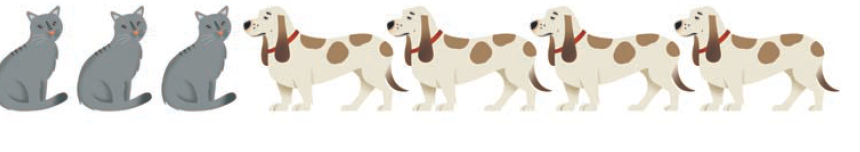  Students should be able to find an equivalent fraction for a given one.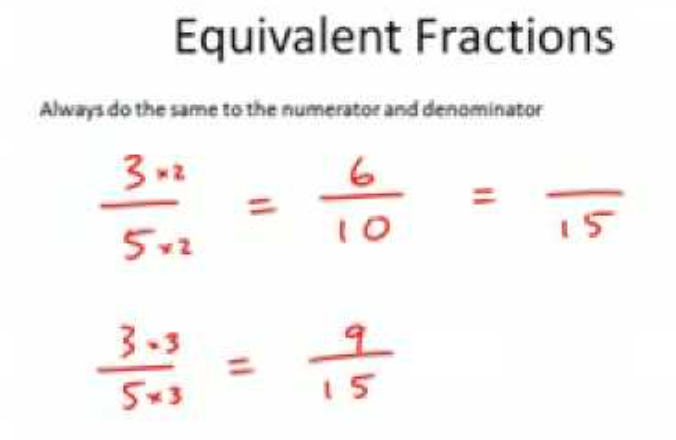 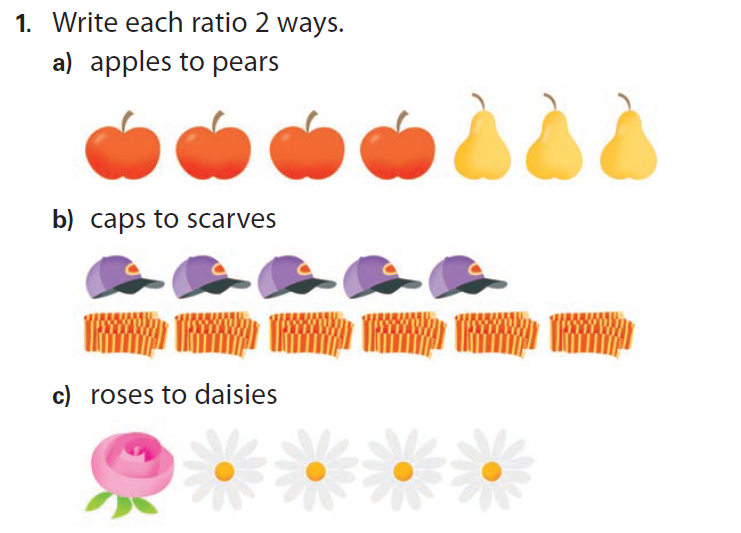 a)  4 to 3, 4:3, 4/3 5 to 6, 5:6, 5/61 to 4, 1:4, 1/4